10- اختبار فنين السقالاتالاسم: ....................................                   الوظيفة : .........................                                     السؤال الأول: ضع علامة صح او خطا امام العبارات الاتية:-مسموح بالعمل علي السقالات في حالة الأحوال الجوية السيئة                                                (         )عند عمل سقالة بالقرب من خطوط الكهرباء يجب ان لا تقل المسافة بينهم عن 15 قدم                    (         )يستخدم الواح خشبية  كمشايات  سمك  2.5 سم  بالسقالات                                                  (         )يصرح بدفع  السقالات المتحركة أثناء تواجد عمال فوقها وأدوات أو خامات                                 (         )عدم تجاوز ارتفاع السقالة المتحركة ثلاث أمثال عرض اصغر ضلع فيها                                    (         )تؤمن السقالات بربطها فى المنشأت المقامة بجانبة                                                             (         )مسموح بدهان عدة السقالات                                                                                      (         )يصرح بتثبيت خشب السقالات بواسطة مسامير بديلا للكلبسات                                                (         )يجب تركيب درابزين على مستوى واحد فقط حول المنصة لمنع السقوط                                     (         )يصرح بعمل سقالات متحركة على أرضيات مائلة                                                               (         )يسمح بوضع حشو أثناء ربط الكلبسات على مواسير ذات أقطار اقل من 1.5 بوصة                        (         )اختار من بين الأقواسيتم تركيب أول عارضة فى السقالات الأنبوبية على مسافة                               ( 35 سم / 25 سم / 15 سم )يتم تركيب الدعامات العرضية (البراندات) فى السقالات الأنبوبية على مسافات        (220 سم /200 سم /180 سم)زاوية تركيب الدعامات الداخلية للسقالة (النهايز المائلة ) على زاوية من             (45: 75 / 55: 65/ 45 : 55 )أقصى مسافة بين السقالة و الحائط المسندة علية هو                                   ( 25 سم /30 سم /35 سم)اقل ارتفاع لحافة المنصة (الصقلوة / التيوبورد ) هو                                   ( 20سم / 15سم /10 سم)مسافة بروز الألواح الخشبية عن المنصة لا تزيد عن و لا تقل عن                   ( 15 سم و30 سم / 30 سم و15 سم )عند وضع الألواح فوق بعضة في المنصة فأن مسافة الركوب لا تقل عن            ( 50 سم /30 سم /25 سم )أجب عن الاسئله الاتيهأذكر أربعة عيوب من عيوب خشب السقالات  ؟............................................................................................................................................................................................................................................................................................................................................................................................................................................................................................................................................................................................................ما هي وسائل التامين عند القيام بعمل سقالة على منهول ؟............................................................................................................................................................................................................................................................................................................................................................................................................................................................................................................................................................................................................3- اكتب الأرقام المشار إليها بالأسهم في نظام الدرابزين ؟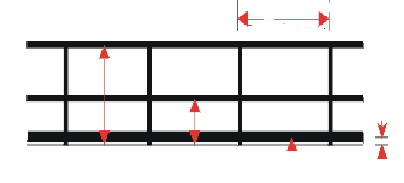 توقيع المتدرب: ....................................                                                                       الدرجة الكلية ( _________ )